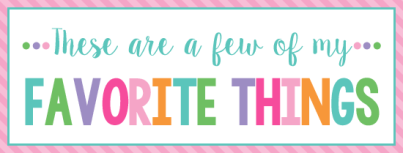 Name:________________________    T Shirt Size:____________________Birthday:_____________________    Monogram:______________________Favorite Color:________________   Favorite Flower:_________________Favorite Scent:________________    Favorite Candy:_________________Favorite Drink:________________    Favorite Food:__________________Favorite Snack:________________   Favorite Fruit:__________________Favorite Restaurant:____________________________________________Favorite Fast Food:_____________________________________________Favorite Places to Shop:________________________________________Favorite Bath & Body Works Scent:______________________________Favorite Author /Book Series for my own personal reading:________________________________________________________Favorite Author /Book Series for my classroom library:__________________________________________________________Wish List for Classroom:__________________________________________________________________________________________________________** Please turn in to Mrs. Still by Friday, August 5.***